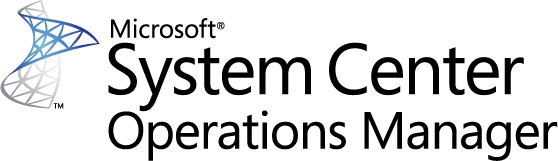 Guía del módulo de supervisión de System Center para la protección de acceso a redesMicrosoft CorporationFecha de publicación: 28 de junio de 2012 Envíe sus sugerencias y comentarios sobre este documento a mpgfeed@microsoft.com. Incluya el nombre de la guía del módulo de supervisión con los comentarios.El equipo de Operations Manager le recomienda que deje sus comentarios acerca del módulo de supervisión proporcionando su opinión en la página del módulo de supervisión del Catálogo de módulo de administración (http://go.microsoft.com/fwlink/?LinkID=82105).CopyrightEste documento se suministra "tal cual". La información y puntos de vista expresados en este documento, incluidas las referencias a direcciones URL y a otros sitios web de Internet, puede cambiar sin previo aviso. Usted es responsable de su uso.Algunos de los ejemplos recogidos aquí son ficticios y tienen solo fines ilustrativos. No se pretende establecer o no se debería inferir ninguna asociación o conexión real. Este documento no le otorga derecho legal alguno sobre la propiedad intelectual de ningún producto Microsoft. Puede copiar y utilizar este documento como referencia y para uso interno. Puede modificar este documento con fines de referencia internos.© 2012 Microsoft Corporation. Reservados todos los derechos.Microsoft, Active Directory, Windows y Windows Server son marcas comerciales del grupo de empresas de Microsoft. El resto de marcas comerciales pertenecen a sus respectivos propietarios.ContenidoGuía del módulo de supervisión de System Center para la protección de acceso a redes	4Historial de guías	4Configuraciones compatibles	4Archivos contenidos en este módulo de supervisión	4Finalidad del módulo de supervisión	5Escenarios de supervisión	5Acumulación del estado	7Configuración del módulo de supervisión para la protección de acceso a redes	7Prácticas recomendadas: Creación de un módulo de administración para las 
personalizaciones	7Vínculos	8Apéndice: contenidos del módulo de supervisión	9Detección de HRA	9Detección de NPS	11El servicio contiene la detección de grupos de servidores	12Guía del módulo de supervisión de System Center para la protección de acceso a redesEsta guía está basada en la versión 7.0.8560.0 del módulo de supervisión para la protección de acceso a redes.Historial de guíasConfiguraciones compatiblesEste módulo de supervisión requiere System Center Operations Manager 2007 o posterior. No se necesita un módulo de administración Operations Manager especializado.En la tabla siguiente se describen las configuraciones compatibles con el módulo de supervisión para la protección de acceso a redes:Archivos contenidos en este módulo de supervisiónEl Módulo de supervisión para la protección de acceso a redes comprende los siguientes archivos: 	Microsoft.Windows.Server.NAP.mp	Modulo de supervisión para la protección de acceso a redes.docFinalidad del módulo de supervisiónEl módulo de supervisión para NAP (siglas en inglés de Protección de Acceso a Redes) le proporciona las herramientas esenciales de supervisión para implementar su protección NAP: el servicio Internet Information Services (IIS), la entidad de certificación (CA, Certification Authority) para emitir certificados NAP, las fechas de caducidad de certificados y los enlaces de certificados, una secuencia de comandos para supervisar el grupo de aplicaciones de IIS utilizada por la Autoridad de registro de mantenimiento (HRA, Health Registration Authority) y el servicio del Servidor de directivas de redes (NPS, Network Policy Server).En esta sección:	Escenarios de supervisión	Acumulación del estadoPara más información sobre detecciones, reglas, supervisiones, vistas e informes recogidos en este módulo de supervisión, consulte Apéndice: Contenidos del módulo de supervisión.Escenarios de supervisiónAcumulación del estadoEn el diagrama siguiente se muestra cómo se acumulan en este módulo de supervisión los estados de mantenimiento de los objetos.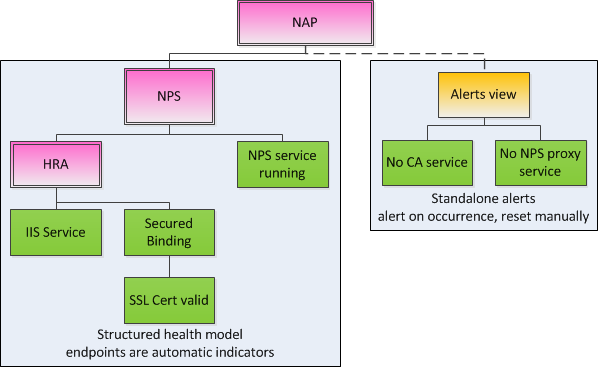 Configuración del módulo de supervisión para la protección de acceso a redesEsta sección proporciona las instrucciones de configuración y ajuste de este módulo de supervisión. 	Prácticas recomendadas: Creación de un módulo de administración para las personalizacionesPrácticas recomendadas: Creación de un módulo de administración para las personalizacionesDe forma predeterminada, Operations Manager guarda todas las personalizaciones tales como invalidaciones en el módulo de administración predeterminado. En lugar de ello, se recomienda crear un módulo de administración independiente para cada módulo de administración sellado que desee personalizar. Al crear un módulo de administración con el propósito de almacenar configuraciones personalizadas para un módulo de administración sellado, es útil basar el nombre del nuevo módulo de administración en el nombre del módulo de administración que está personalizando; como, por ejemplo, "Personalizaciones 2012 NAP".La creación de un nuevo módulo de administración para almacenar personalizaciones de cada uno de los módulos de administración sellados facilita exportar las personalizaciones desde un entorno de prueba a un entorno de producción. También facilita la eliminación d un módulo de administración porque debe eliminar cualquier dependencia antes de poder eliminar un módulo de administración. Si las personalizaciones de todos los módulos de administración se almacenan en el Módulo de administración predeterminado y necesita borrar un módulo de administración, primero debe eliminar el módulo de administración predeterminado, que también borra las personalizaciones del resto de módulos de administración.VínculosLos siguientes vínculos le conducirán a información sobre las tareas comunes que están asociadas a los módulos de supervisión System Center:	Administración del ciclo de vida del módulo de administración (http://go.microsoft.com/fwlink/?LinkId=211463)	Cómo importar un módulo de administración en Operations Manager 2007 (http://go.microsoft.com/fwlink/?LinkID=142351)	Cómo supervisar mediante invalidaciones (http://go.microsoft.com/fwlink/?LinkID=117777)	Cómo crear una cuenta de ejecución en Operations Manager 2007 (http://go.microsoft.com/fwlink/?LinkID=165410)	Cómo modificar un perfil de ejecución existente (http://go.microsoft.com/fwlink/?LinkID=165412)	Cómo exportar personalizaciones del módulo de administración (http://go.microsoft.com/fwlink/?LinkId=209940)	Cómo eliminar un módulo de administración (http://go.microsoft.com/fwlink/?LinkId=209941)Para preguntas sobre el Operations Manager y los módulos de supervisión, visite el foro de la comunidad de Operations Manager de System Center (http://go.microsoft.com/fwlink/?LinkID=179635).Un recurso útil es el blog System Center Operations Manager Unleashed (http://opsmgrunleashed.wordpress.com/), que contiene mensajes de ejemplos relativos a módulos de supervisión específicos. Para más información sobre Operations Manager, consulte los siguientes blogs: 	Blog del equipo de Operations Manager (http://blogs.technet.com/momteam/default.aspx)	Blog OpsMgr de Kevin Holman (http://blogs.technet.com/kevinholman/default.aspx)	Ideas sobre OpsMgr (http://thoughtsonopsmgr.blogspot.com/)	Blog de Raphael Burri (http://rburri.wordpress.com/)	Espacio de administración de BWren (http://blogs.technet.com/brianwren/default.aspx)	Blog del equipo de soporte de System Center Operations Manager (http://blogs.technet.com/operationsmgr/)	Ops Mgr ++ (http://blogs.msdn.com/boris_yanushpolsky/default.aspx)	Notas sobre System Center Operations Manager (http://blogs.msdn.com/mariussutara/default.aspx)Importante 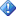 Toda la información y los contenidos presentes en sitios web no pertenecientes a Microsoft serán proporcionados por el propietario o los usuarios del sitio web. Microsoft no ofrece garantía alguna, explícita, implícita ni legal respecto a la información presentada en este sitio web.Apéndice: contenidos del módulo de supervisiónEl Módulo de supervisión para la protección del acceso a redes detecta los tipos de objeto descritos en las secciones siguientes. No todos los objetos se detectan automáticamente. Utilice invalidaciones para detectar aquellos objetos que no se detecten automáticamente. Detección de HRAInformación de detecciónSupervisiones relacionadasNota 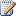 Si usa conectores, puede deshabilitar la supervisión y habilitar su regla correspondiente, para habilitar las alertas sin cambiar el estado de mantenimiento.Reglas relacionadasNota Deshabilite la regla y habilite su supervisión correspondiente para habilitar alertas, cambios de estado y acumulaciones de estado.Vistas relacionadasDetección de NPSInformación de detecciónSupervisiones relacionadasNota Si usa conectores, puede deshabilitar la supervisión y habilitar su regla correspondiente, para habilitar las alertas sin cambiar el estado de mantenimiento.Reglas relacionadasNota Deshabilite la regla y habilite su supervisión correspondiente para habilitar alertas, cambios de estado y acumulaciones de estado.Vistas relacionadasEl servicio contiene la detección de grupos de servidoresInformación de detecciónVistas relacionadasFecha de publicaciónCambiosOctubre de 2012Publicación original de esta guíaConfiguraciónCompatibilidadProtección de acceso a redesWindows Server 2012Supervisión sin agenteNo compatibleEntorno virtualCompatibleEscenario de supervisiónDescripciónSupervisiones y reglas asociadasIISSupervisa el estado del servicio IIS en el servidor NAP. Indica el estado del servicio IIS: rojo cuando el servicio no responde, verde el resto de las veces.Microsoft.Windows.Server.NAP.IISServiceNPSSupervisa el estado del servicio NPS en el servidor NAP. Indica el estado del servicio NPS: rojo cuando el servicio no responde, verde el resto de las veces.Microsoft.Windows.Server.NAP.NPSServiceCaducidad del certificadoSupervisa las fechas de caducidad de certificados SSL. Indica si un certificado SSL está en la semana de la fecha de caducidad o no: amarillo en la semana de su fecha de caducidad, verde el resto de las veces.Microsoft.Windows.Server.NAP.SSLCertificateExpiryEnlaces webSupervisa los enlaces de certificados SSL en IIS. Indica si el enlace utiliza o no HTTPS: verde si el enlace utiliza HTTPS, amarillo si el enlace utiliza HTTP.Microsoft.Windows.Server.NAP.WebBindingMonitorDisponibilidad de servidor RADIUS NAPSupervisa la disponibilidad del servidor proxy RADIUS: rojo si el servidor RADIUS no está disponible, verde el resto de las veces.Microsoft.Windows.Server.NAP.ProxyUnavailableIntervaloHabilitadoCuándo habilitar4 horasVerdaderoNo aplicableSupervisiónOrigen de datosIntervaloAlertaRestablecer comportamiento Regla correspondienteHabilitadoCuándo habilitarMicrosoft.Windows.Server.NAP.IISServiceServicio IIS4 horasVerdaderoPrioridad de alerta: normalGravedad de alerta: errorAutomáticoSupervisión de servicio IISVerdaderoNo aplicableMicrosoft.Windows.Server.NAP.WebBindingMonitorSecuencia de comandos: IISWebBindingMonitor.ps14 horasVerdaderoPrioridad de alerta: normalGravedad de alerta: advertenciaAutomáticoEl enlace web no debería habilitar HTTPVerdaderoNo aplicableMicrosoft.Windows.Server.NAP.SSLCertificateExpirySecuencia de comandos: SSLCertExpiryMonitor.ps14 horasVerdaderoPrioridad de alerta: normalGravedad de alerta: Coincide con el estado de supervisiónAutomáticoSupervisión de caducidad de certificación SSLVerdaderoNo aplicableReglaOrigen de datosAlertaNotasSupervisión correspondienteHabilitadoCuándo habilitarMicrosoft.Windows.Server.NAP.SSLCertificateExpiryWindows!Microsoft.Windows.EventProvider Event ID 10VerdaderoPrioridad de alerta: normalGravedad de alerta: error—Microsoft.Windows.Server.NAP.CAUnavailableVerdaderoNo aplicableVistaDescripciónReglas y supervisiones que integran la vistaMicrosoft.Windows.Server.NAP.AlertViewEsta vista muestra el estado de todos las supervisiones y las reglas tanto para NPS como para HRA.Microsoft.Windows.Server.NAP.ProxyUnavailableMicrosoft.Windows.Server.NAP.NPSServiceMicrosoft.Windows.Server.NAP.CAUnavailableMicrosoft.Windows.Server.NAP.SSLCertificateExpiryMicrosoft.Windows.Server.NAP.WebBindingMonitorMicrosoft.Windows.Server.NAP.IISServiceIntervaloHabilitadoCuándo habilitar4 horasVerdaderoNo aplicableSupervisiónOrigen de datosIntervaloAlertaRestablecer comportamiento Regla correspondienteHabilitadoCuándo habilitarMicrosoft.Windows.Server.NAP.NPSServiceServicio NPS4 horasVerdaderoPrioridad de alerta: normalGravedad de alerta: errorAutomáticoSupervisión de servicio NPSVerdaderoNo aplicableReglaOrigen de datosAlertaNotasSupervisión correspondienteHabilitadoCuándo habilitarMicrosoft.Windows.Server.NAP.ProxyUnavailableWindows!Microsoft.Windows.EventProvider Event ID 36Verdadero o falsoPrioridad de alerta: normalGravedad de alerta: error—Microsoft.Windows.Server.NAP.ProxyUnavailableVerdaderoNo aplicableVistaDescripciónReglas y supervisiones que integran la vistaMicrosoft.Windows.Server.NAP.AlertViewEsta vista muestra el estado de todos las supervisiones y las reglas tanto para NPS como para HRA.Microsoft.Windows.Server.NAP.ProxyUnavailableMicrosoft.Windows.Server.NAP.NPSServiceMicrosoft.Windows.Server.NAP.CAUnavailableMicrosoft.Windows.Server.NAP.SSLCertificateExpiryMicrosoft.Windows.Server.NAP.WebBindingMonitorMicrosoft.Windows.Server.NAP.IISServiceIntervaloHabilitadoCuándo habilitar4 horasVerdaderoNo aplicableVistaDescripciónReglas y supervisiones que integran la vistaMicrosoft.Windows.Server.NAP.ServersViewEsta vista muestra la lista de servidores con la función NAP instalada.—